ACTIVITÉEtiquettes	prixNIVEAU CAPNIVEAU CAPMODULEProportionnalitéMODULEProportionnalité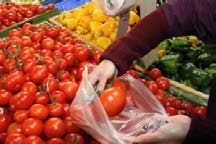 PROBLEMATIQUES :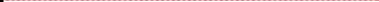 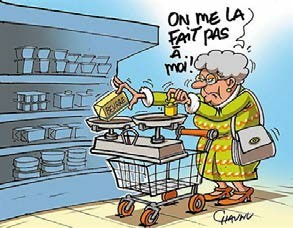 Parmi ces deux variétés de tomates laquelle est la moins chère ?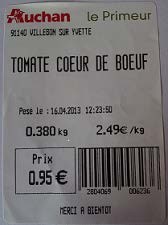 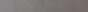 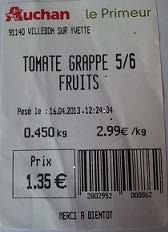 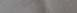 Mme Epargne pense avoir payé 2,50€ son lot de poires au lieu de 2,99€.Est-ce exact ?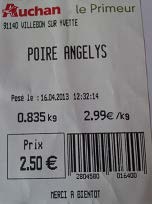 A quelle variété de tomates (cœur de bœuf ou grappe) correspondla premièreétiquette ?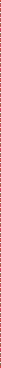 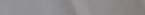 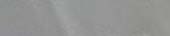 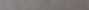 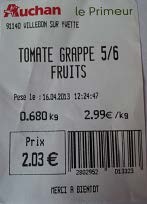 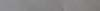 Ces trois personnes ont-elles acheté la même variété de poires ?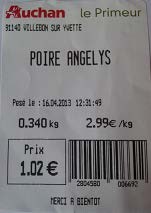 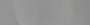 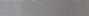 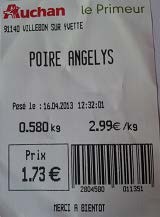 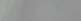 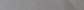 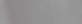 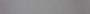 